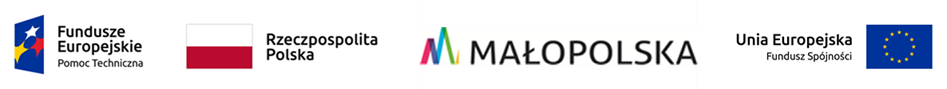 Warunki techniczne opracowania wektorowej warstwy obszarów rewitalizacji dla Gmin Województwa Małopolskiego. Poniższe wytyczne określają proces tworzenia warstwy danych przestrzennych w oprogramowaniu GIS.  Zastosowanie jednolitych wytycznych usprawni korzystanie z danych opracowanych przez Gminy, umożliwi udostępnianie na potrzeby realizacji zadań JST oraz będzie źródłem do publikacji 
w geoportalach gminnych i geoportalu regionalnym MIIP (https://miip.geomalopolska.pl).Wyznaczenia obszaru/podobszaru rewitalizacji należy wykonać zgodnie z Ustawą z dnia 9 października 2015 r. o rewitalizacji. I. Zakres prac GIS1. Granice obszarów/podobszarów rewitalizacji należy opracować w dowolnym oprogramowaniu GIS/CAD (np. QGIS, ArcGIS) i zapisać w otwartym formacie SHAPE (ESRI Shapefile) stosowanym  dla danych geoprzestrzennych w Systemach Informacji Geograficznej (GIS). 2. Szczegółowy przebieg granic obszarów rewitalizacji powinien zostać poprowadzony po granicach działek ewidencyjnych z wykorzystaniem cyfrowej mapy zasadniczej lub mapy ewidencyjnej tworzonej na podstawie zbiorów danych ewidencji gruntów i budynków (EGiB) pochodzącej z państwowego zasobu geodezyjnego i kartograficznego. W tym celu można skorzystać z usługi przeglądania WMS (Web Map Service) lub pobierania WFS (Web Feature Service) zawierającej dane EGiB. Adresy wskazanych usług WMS/WFS znajdują się w Ewidencji zbiorów i usług danych przestrzennych prowadzonej przez Głównego Geodetę Kraju i udostępnianej na stronach Głównego Urzędu Geodezji i Kartografii, obecnie dostępnej pod adresem https://integracja.gugik.gov.pl/eziudp/.3. W przypadku, gdy granica obszaru rewitalizacji nie może zostać poprowadzona po konturach działek ewidencyjnych, należy poprowadzić ją wzdłuż charakterystycznych obiektów terenu ujętych na mapie zasadniczej np. dróg, torów kolejowych, cieków wodnych, ogrodzeń itp., tak by jednoznacznie można było określić przebieg granicy. Wykorzystać można również Bazę Danych Obiektów Topograficznych BDOT500, stanowiącą bazę referencyjna dla opracowania treści mapy zasadniczej oraz inne opracowania kartograficzne np. ortofotomapy, mapy topograficzne zapewniające zachowanie odpowiedniej dokładności wyznaczenia granic. Dane BDOT500 można pozyskać w powiatowych ośrodkach dokumentacji geodezyjnej i kartograficznej, ortofotomapa dostępna jest do pobrania na stronie geoportal.gov.pl.4. Każdy obszar i podobszar rewitalizacji będzie stanowił osobny obiekt warstwy wektorowej (nazwa warstwy REWITALIZACJA) zawierający odpowiednie atrybuty opisowe wskazane w tabeli poniżej.Informacje dodatkowe: a. W przypadku, gdy obszar/podobszar  rewitalizacji jest niezamieszkały ze względu na fakt, iż stanowi on teren poprzemysłowy/ powojskowy/ pokolejowy/ powydobywczy,  pole atrybutu L_MIESZKAN należy uzupełnić wartością 0, natomiast w polu atrybutu INF_DODATK wprowadzić zapis "obszar niezamieszkały - poprzemysłowy", "obszar niezamieszkały - powojskowy", "obszar niezamieszkały - pokolejowy" lub "obszar niezamieszkały - powydobywczy".b. Pole dla atrybutu RODZAJ należy uzupełnić wartością „Obszar” lub „Podobszar” w zależności od charakteru obiektu.c. W przypadku, gdy link do uchwały rady gminy wyznaczającej obszar rewitalizacji wprowadzany 
w atrybucie BIP_LINK oraz LINK_PR zawiera więcej niż 255 znaków, uniemożliwiając tym samym uzupełnienie pola w formacie SHAPE (ograniczenie ilości znaków - 255), należy przygotować plik 
w formacie XLS (Microsoft Excel) zawierający kolumnę ID (unikalny identyfikator obiektu z warstwy REWITALIZACJA) oraz kolumnę z właściwym linkiem www do uchwały rady gminy. 5. Wektorową warstwę z obszarami rewitalizacji należy zapisać jako warstwę powierzchniową (poligonową).6. Wyznaczenie granic obszarów/podobszarów rewitalizacji należy wykonać z dokładnością odpowiadającą dokładności mapy zasadniczej co najmniej w skali 1:5000 (w zależności od rodzaju zabudowy i stopnia zainwestowania obszaru). 7. Do określania granic administracyjnych gmin należy wykorzystać dane z Państwowego Rejestru Granic (PRG) – dane do pobrania ze strony geoportal.gov.pl.8. Dane geometryczne należy opracować w państwowym systemie odniesień przestrzennych w układzie współrzędnych prostokątnych płaskich PL-1992 (Rozporządzenie Rady Ministrów z dnia 15 października 2012 r. w sprawie państwowego systemu odniesień przestrzennych - Dz. U. z 2012 r., poz. 1247). Jeżeli ze względu na układ współrzędnych materiałów źródłowych (cyfrowa mapa ewidencyjna, mapa zasadnicza) obszary rewitalizacji opracowano w układzie PL-2000 należy dokonać transformacji danych  do układu PL-1992.9. Opracowana warstwa wektorowa musi być poprawna pod względem topologicznym 
i geometrycznym oraz umożliwiać wizualizację danych (geometria, atrybuty) w aplikacjach typu QGIS, ArcGIS. Należy przeprowadzić procedurę kontroli: a. atrybutów opisowych warstwy wektorowej - braki w atrybutach, obligatoryjność, poprawność wartości pól zgodnie z wytycznymi;b. geometryczną i topologiczną obiektów warstwy wektorowej - weryfikacja błędów konstrukcji geometrii, m.in. podwójne werteksy, samoprzecięcia, multigeometrie itp.II. Dane wynikoweWynikiem opisanych powyżej będzie REWITALIZACJA.SHP - wektorowa warstwa tematyczna zawierająca obszary/podobszary rewitalizacji wraz z atrybutami opisowymi zgodnie ze strukturą określoną w pkt. I. 4.Po podjęciu uchwały przez Radę Gminy w sprawie wyznaczenia obszarów rewitalizacji, dane wynikowe należy przekazać do Urzędu Marszałkowskiego Województwa Małopolskiego, do Departamentu Rozwoju Regionu  rewitalizacja@umwm.malopolska.pl w celu opublikowania w geoportalu MIIP.REWITALIZACJAREWITALIZACJAREWITALIZACJANazwa atrybutuTyp danychOpis atrybutuIDN(10)Identyfikator obiektuNAZWAT(100)Nazwa obszaru lub podobszaru rewitalizacjiRODZAJT(10)Informacja czy obiekt jest obszarem czy podobszarem rewitalizacjiPOW_REWITT(20)Powierzchnia obszaru/podobszaru rewitalizacji w haL_MIESZKANT(10)Liczba mieszkańców obszaru/podobszaru rewitalizacjiINF_DODATKT(100)Informacja dodatkowaGMINAT(30)Nazwa gminy, na terenie której wyznaczono obszar rewitalizacjiUCHWALAT(255)Numer, data oraz tytuł uchwały rady gminy w sprawie wyznaczenia obszaru rewitalizacjiBIP_LINKT(255)Link do uchwały rady gminy wyznaczającej obszar rewitalizacji na stronie Dziennika Urzędowego Województwa MałopolskiegoLINK_PRT(255)Link do programu rewitalizacjiTYP GEOMETRYCZNY: OBSZARTYP GEOMETRYCZNY: OBSZARTYP GEOMETRYCZNY: OBSZAR